Об утверждении Соглашения между Администрацией муниципального района Чишминский район Республики Башкортостан и Администрацией сельского поселения Дурасовский сельсовет муниципального район Чишминский район Республики Башкортостан о передаче муниципальному району полномочий сельского поселения по осуществлению внутреннего муниципального финансового контроля. В целях обеспечения соблюдения бюджетного законодательства Российской Федерации и иных нормативных правовых актов, регулирующих бюджетные правоотношения, в соответствии с Федеральным законом от 06 октября 2003 года № 131 –ФЗ «Об общих принципах организации органов местного самоуправления», статьями 154, 265, 269.2 Бюджетного кодекса Российской Федерации, Совет сельского поселения Дурасовский сельсовет муниципального района Чишминский район Республики Башкортостан, решил:Утвердить Соглашение между Администрацией муниципального района Чишминский район Республики Башкортостан и Администрацией сельского поселения Дурасовский сельсовет муниципального района Чишминский район Республики Башкортостан о передаче части полномочий сельского поселения по осуществлению внутреннего муниципального финансового контроля.2. Настоящее решение вступает в силу с момента подписания.3. Обнародовать настоящее решение в  установленном Уставом сельского поселения Дурасовский сельсовет муниципального района Чишминский район Республики Башкортостан порядке, разместить на официальном сайте Администрации сельского поселения Дурасовский сельсовет в сети ИНТЕРНЕТ.4. Контроль над выполнением данного решения возложить на постоянную комиссию Совета сельского поселения Дурасовский сельсовет муниципального района Чишминский район Республики Башкортостан по бюджету, налогам, вопросам собственности.Глава сельского поселенияДурасовский сельсовет    ___________________Ф.М. ЗамановПриложение к решению Совета сельского поселения Дурасовский сельсовет муниципального района                                                                       Чишминский район Республики Башкортостан от 28 июня 2017 года № 62Соглашение между Администрацией муниципального района Чишминский район Республики Башкортостан и Администрацией сельского поселения Дурасовский сельсовет муниципального района Чишминский район Республики Башкортостан о передаче муниципальному району полномочий сельского поселения по осуществлению внутреннего муниципального финансового контроляАдминистрация муниципального района Чишминский район Республики Башкортостан, в лице главы Администрации муниципального района Чишминский район Республики Башкортостан Уразметова Флюра Зинуровича,  действующего на основании Устава муниципального района Чишминский района Республики Башкортостан, именуемая в дальнейшем «Администрация района», с одной стороны,  и Администрация сельского поселения  Дурасовский сельсовет муниципального района Чишминский район в лице главы сельского поселения муниципального района Чишминский район Республики Башкортостан Заманова Фанила Мунировича,  действующего на основании Устава сельского поселения Дурасовский сельсовет муниципального района Чишминский район Республики Башкортостан,  именуемая в дальнейшем «Поселение», с другой стороны, вместе именуемые «Стороны»,  руководствуясь Федеральным законом от 06.10.2003 года № 131-ФЗ «Об общих принципах организации местного самоуправления в Российской Федерации», Бюджетным кодексом Российской Федерации  заключили настоящее Соглашение о нижеследующем:1.Предмет соглашения1.1.По настоящему соглашению Поселение передаёт, а Администрация района в лице его структурного подразделения – финансового управления Администрации муниципального района Чишминский район Республики Башкортостан, принимает полномочия по осуществлению внутреннего муниципального финансового контроля.1.2.Финансовые средства на реализацию Администрацией района полномочий, указанных в п. 1.1. настоящего соглашения не предусматриваются.1.3. Администрации района передаются  полномочия по осуществлению внутреннего муниципального финансового контроля: - за соблюдением бюджетного законодательства Российской Федерации и иных нормативных правовых актов, регулирующих бюджетные правоотношения;- за полнотой и достоверностью отчетности о реализации муниципальных программ, отчетности об исполнении муниципальных заданий;- за соблюдением федерального, республиканского и муниципального законодательства в сфере закупок товаров, работ, услуг для обеспечения государственных и муниципальных нужд;-  за использованием материальных ценностей, находящихся в собственности поселения;- за определением целевого использования бюджетных средств, обоснованности, экономности, результативности и эффективности финансово-хозяйственной деятельности объекта контроля;-   за ведением бюджетного и бухгалтерского учета, составлением бюджетной и бухгалтерской отчетности об исполнении бюджета;-  за целевым и эффективным использованием финансовых и материальных средств, при осуществлении деятельности;- за эффективным управлением и распоряжением муниципальным имуществом, находящимся в собственности сельского поселения (в том числе имущество казны). Выявление использованного не по назначению муниципального имущества, выявление нарушений законодательства, содержащего нормы о порядке использования, распоряжения и сохранности муниципального имущества, находящегося на праве оперативного управления, поступлением в бюджет сельского поселения средств от его использования и распоряжения;-  за операциями с бюджетными средствами, осуществляемыми сельским поселением и учреждениями – получателями средств из бюджета поселения;- за выполнением условий исполнения муниципальных контрактов и гражданско-правовых договоров. 2.Виды и методы осуществления финансового контроля2.1.Контрольная деятельность делится на плановую и внеплановую проверку.Плановая контрольная деятельность осуществляется в соответствии с ежегодно утвержденным планом.Внеплановая контрольная деятельность осуществляется на основании поручения главы Администрации района в связи со следующими обстоятельствами:- истечение срока исполнения объектом контроля ранее выданного представления или предписания об устранении выявленных нарушений бюджетного законодательства Российской Федерации и иных нормативных правовых актов, регулирующих бюджетные правоотношения;-   поступление в Администрацию района обращений и заявлений органов местного самоуправления муниципального района, физических и юридических о нарушении объектом контроля бюджетного законодательства Российской Федерации и иных нормативных правовых актов, регулирующих бюджетные правоотношения;-  появления информации в средствах массой информации о нарушениях объектом контроля бюджетного законодательства Российской Федерации и иных нормативных правовых актов, регулирующих бюджетные правоотношения.2.2.Методами осуществления финансового контроля являются проверки, ревизии, обследования, санкционированные операции. Результаты проверки, ревизии оформляются актом, результаты обследований оформляются заключением.2.3.При осуществлении полномочий по внутреннему муниципальному финансовому контролю финансовым управлением:-   проводятся проверки, ревизии, обследования;-   направляются объектам контроля акты, заключения, представления и (или) предписания.3.Права и обязанности сторон3.1. В целях реализации настоящего Соглашения  Стороны  имеют следующие права и обязанности.3.1.1. Администрация района:- обеспечивает в рамках настоящего Соглашения реализацию своих полномочий;-   направляет представления Поселению, принимает другие предусмотренные законодательством меры по устранению и предотвращению выявляемых нарушений;-   определяет формы, цели, задачи и исполнителей проводимых мероприятий, способы их проведения.3.1.2. Поселение:- имеет право направлять предложения о проведении контрольных мероприятий;-  рассматривает заключения и представления по результатам проведения контрольных мероприятий;-  создает надлежащие условия для проведения контрольных мероприятий (предоставляет необходимое помещение, оргтехнику, услуги связи и т.д.).4.Срок действия Соглашения4.1.Соглашение заключено на срок три года.4.2.Соглашение может быть расторгнуто по взаимному согласию Сторон или в одностороннем порядке в случае неисполнения или ненадлежащего исполнения полномочий в соответствии с действующим законодательством.4.3.Уведомление о расторжении настоящего Соглашения в одностороннем порядке направляется другой стороне в письменном виде за 30 дней до предполагаемой даты расторжения Соглашения.5.Ответственность Сторон5.1.Стороны несут ответственность за неисполнение и ненадлежащее исполнение предусмотренных настоящим Соглашением обязанностей и полномочий в соответствии с действующим законодательством.5.2.Споры и разногласия, возникающие в ходе реализации настоящего Соглашения, разрешаются с использованием согласительных процедур. В случае не достижения согласия по спорным вопросам - решаются в судебном порядке.6.Заключительные положения6.1.Настоящее Соглашение вступает в силу с момента его подписания сторонами.6.2.Внесение изменений или дополнений в настоящее Соглашение осуществляется по взаимному согласию сторон путём заключения дополнительных соглашений, которые заключаются в письменном виде и являются неотъемлемой частью настоящего Соглашения.6.3.В случае прекращения действия настоящего Соглашения, начатые и проводимые в соответствии с ним контрольные и экспертно-аналитические мероприятия, продолжаются до их полного завершения.6.4.Настоящее Соглашение составлено в двух экземплярах, имеющих одинаковую юридическую силу, по одному экземпляру для каждой из Сторон.Башкортостан РеспубликАҺыШишмӘ районыМУНИЦИПАЛЬ РАЙОНЫныҢ ДУРАСОВ АУЫЛ СОВЕТЫ ауыл биЛӘмӘҺе советы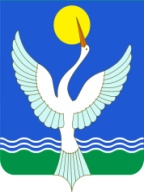 СОВЕТ СЕЛЬСКОГО ПОСЕЛЕНИЯ  ДУРАСОВСКИЙ сельсоветМУНИЦИПАЛЬНОГО РАЙОНАЧишминскИЙ район РеспубликИ БашкортостанКАРАР«28» июнь 2017 й.№ 62РЕШЕНИЕ «28» июня .Адреса и реквизиты Сторон: